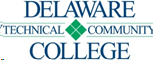 CAMPUS:  Owens 													RECOMMENDEDDEPARTMENT:  Academic Challenge English									COURSE SEQUENCE SHEETCurriculum:	Academic Challenge					Curriculum Code Designation: __________Effective:		2022-51				Date								Name:[ ] No pre-tech requirements[  ] MAT 052[ ] MAT 062[ ] MAT 099ID#:Academic Advisor:[ ] ESL Matriculation date:                   SEMESTER                   SEMESTER                   SEMESTERCOURSE NUMBER AND TITLE	CRCLCLLOfferedOfferedCompletedGRADEGRADEPREREQUISITESPREREQUISITESPREREQUISITESCOREQUISITESCOREQUISITESFIRST SEMESTER (FALL)ACE 025 Language, Grammar, & Writing2.252.250     FallTOTAL2.25     2.250     SECOND SEMESTER (SPRING)ACE026 Writing, Research, & Presentation2.252.250     SpringACE 025 Language, Grammar, &Writing TOTAL2.252.250     THIRD SEMESTER (FALL)ACE 033 World Literature2.252.250     FallACE 026 Writing, Research, & PresentationTOTAL2.252.250     FOURTH SEMESTER (SPRING)ACE 034 British Literaure2.252.250     SpringACE 033 World LiteratureTOTAL2.252.250     FIFTH SEMESTER (SPRING)ACE 035 American Literaure2.252.250     FallACE 034 British LiteratureTOTAL2.252.250     SIXTH SEMESTER (SPRING)ACE 040 Writing and Research2.252.250     SpringACE 035 American LiteratureTOTAL2.252.250     GRAND TOTAL13.513.50